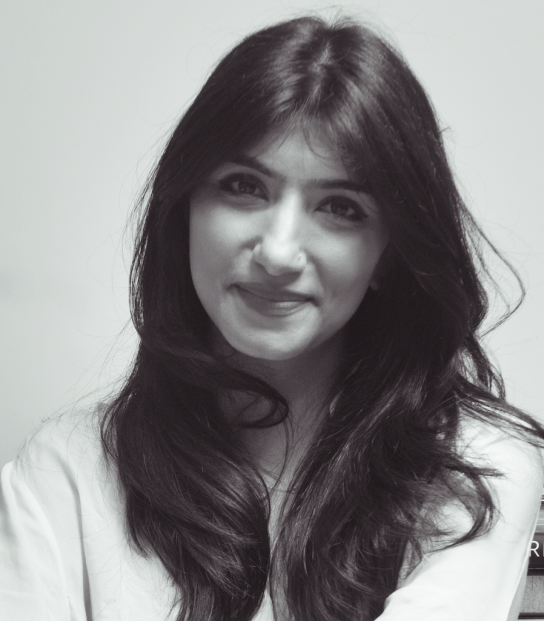 Shloka NathHead of Sustainability, Tata TrustsHead of Policy & Advocacy, Tata TrustsExecutive Director, India Climate CollaborativeShloka Nath currently leads the Sustainability and Policy & Advocacy portfolios at the Tata Trusts, one of India’s leading philanthropic foundations. As head of Sustainability, she is focused on the organization’s work on climate, energy and environment, implementing and funding sustainable and scalable solutions that help both people and nature thrive through India. As head of Policy and Advocacy, Shloka holds a critical responsibility in advancing the Trusts' key strategic and policy priorities for greater impact through strong relationships and external liaison with government, relevant industry organisations as well as close work with development sector leaders. She is the Executive Director of the India Climate Collaborative, an India-led platform founded in 2018 by a group of philanthropies interested in continuing to accelerate India’s development, while also exceeding its climate goals. Shloka is also the Vice President of the Bombay Natural History Society, one of the largest non-governmental organisations in India engaged in conservation and biodiversity research. Prior to this, Shloka co-founded and was the Managing Partner of Sankhya Women Impact Funds, a gender lens fund with a focus on sustainability. Shloka is also an active angel investor in social enterprises and has mentored organizations across sectors. She has spent over a decade in journalism with the BBC in London, as a news anchor with New Delhi Television (NDTV) and Principal Correspondent with Forbes in Mumbai, with a special emphasis on financial inclusion, sustainability and public policy. In 2010, Shlokawas nominated for India's highest awards in journalism for her reportage on microfinance in India.  Shloka has a Master's in Public Policy from Harvard's Kennedy School of Government and a BSc in Government from The London School of Economics and Political Science. She is also the author of the book, "Hidden India: Journey to Where the Wild Things Are" (April 2018), a compendium of photographs and writing about Indian wildlife and landscapes. 